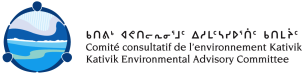 AGENDA OF THE 166TH MEETING OF THE KEACORDRE DU JOUR DE LA 166e RÉUNION DU CCEKLocation / Lieu:                By Videoconference Dates:		              Wednesday December 2, 2020		9:00AM – 5:00PM			Thursday December 3, 2020                          9:00AM – 5:00PM                                           Mercredi le 2 décembre, 2020		9h00 – 17h00			Jeudi le 3 décembre, 2020	                             9h00 – 17h00	1.  Call to order and adoption of the agenda / Ouverture de la réunion et adoption de l’ordre du jour2.  Adoption of minutes from the 164th and 165th meetings / Adoption des procès-verbaux des 164e et 165e réunions3.  Administration / AdministrationBudget / BudgetSecretariat / SecrétariatMembers / MembresActive files since the 165th meeting / Dossiers actifs depuis la 165e réunionKEAC Archives / Archives du CCEKWebsite / Site web Five-year action plan 2020–2025 / Plan d'action quinquennal 2020-20254.  Meeting with the Makivik Corporation / Rencontre avec la société Makivik 5. Meeting with the administrators / Rencontre avec les administrateurs    a)   Meeting with the Provincial Administrator (December 2 at 1:30PM) / Rencontre avec l’Administrateur provincial     b)   Meeting with the Federal Administrator (December 2 at 2:15PM) / Rencontre avec l’Administrateur fédéral    6. Environmental assessment in Nunavik / Évaluations environnementales au NunavikSocial Impacts / Impacts sociaux7. Federal and provincial environmental protection legislation / Législation fédérale et provinciale sur la protection de l'environnementPresentation on the Modernization of the Quebec environmental authorization regime / Présentation sur le régime d'autorisation environnementale au QuébecFederal Impact Assessment Act / Loi fédérale sur l'évaluation d'impactProspective updates to the Regulation respecting compensation for adverse effects on wetlands and bodies of water / Actualisation du Règlement sur la compensation pour l’atteinte aux milieux humides et hydriques8.  Mining activity / Activités minièresAsbestos Hill mine site / Site minier d'Asbestos HillThe Mining Act / Loi sur les minesConsultation for the Québec Plan for Critical and Strategic Minerals / Consultation sur le plan québécois sur  les minéraux critiques et stratégiques9.  Residual and hazardous materials management / Gestion des matières dangereuses et résiduellesBill 65 - Act to amend mainly the Environmental Quality Act with respect to deposits and selective collection / Projet de Loi 65  Loi modifiant principalement la Loi sur la qualité de l’environnement en matière de consigne et de collecte sélectivePresentation on the Nunavik Residual Materials Management Plan / Présentation sur le plan de gestion des matières résiduelles du Nunavik Nunavik residual materials working group  / Groupe de travail sur les matières résiduelles du NunavikFederal Contaminated Sites Program / Programme pour les sites contaminés fédérauxDiscussion on the Mid-Canada line clean-up project with the MELCC (to be confirmed) / Discussion sur le projet de nettoyage de la ligne Mid-Canada avec le MELCC Québec beverage container deposit program in Nunavik / Programme de consignation des contenants de boissons au NunavikThe SPN`s Waste-to-Energy program / Projet de valorisation énergétique des matières résiduelles de la SPNLetter from ECCC about engagement on federal proposals concerning plastic pollution and waste / Lettre d'ECCC au sujet d'engagement sur des propositions fédérales par rapport à la pollution et les déchets plastiquesThe Government of Quebec's strategy for the recovery of organic waste / La stratégie du gouvernement du Québec concernant la valorisation de la matière organique10. Climate change / Changements climatiquesUpdate on Bill 44 - Bill aimed at effective governance in the fight against climate change and promoting electrification / Mis à jour sur le projet de loi no44 - Projet de loi visant principalement la gouvernance efficace de la lutte contre les changements climatiques et à favoriser l’électrification The Quebec Government’s 2030 Plan for a Green Economy / le Plan pour une économie verte 2030 du gouvernement du QuébecAnnual scientific restitution seminar OHMI-Nunavik/Tukisik / Séminaire annuel de restitution scientifique OHMI-Nunavik/Tukisik11. Miscellaneous / DiversGreen Corner article - Tarqalik Magazine / Article du « Green Corner » dans le Tarqalik MagazineOverview of drinking water quality in Nunavik / Survol sur la qualité de l'eau potable au Nunavik12.  Dates and location of the next meeting / Dates et lieu de la prochaine réunion